Supplementary figure 1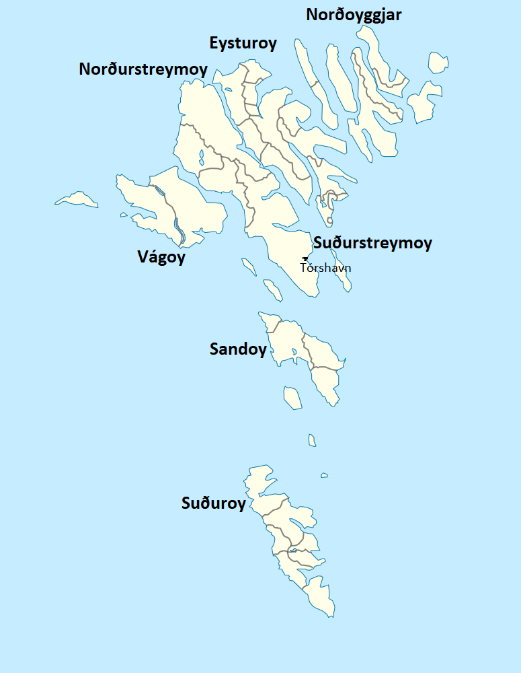 Supplementary figure 1. Map over the Faroe Islands.Supplementary figure 2Supplementary figure 2. Trend in annual age-standardized incidence of dementia by sex. Female estimates are standardized to male population weight and estimates are otherwise age-standardized using the 2010 Faroese population as standard.Supplementary figure 3Supplementary figure 3. Trend in annual age-standardized prevalence of dementia by sex. Female estimates are standardized to male population weight and estimates are otherwise age-standardized using the 2010 Faroese population as standard.Supplementary table 1. Demographic characteristics of subjects aged ≥60 year that obtained a dementia diagnosis between 1st, 2010 and Dec 31st, 2017 in the Faroe Islands*chi square test; †ANOVA. ‡data missing for n=64, §data missing for n=88; ¶data missing for n=26; #data missing for n=273. SD=standard deviation; MMSE= Mini-Mental State Examination; GDS: Geriatric depression scale; CT= computed tomographySupplementary table 2. Twelve-month age-specific incidence and prevalence (per 1000) of dementia among subjects aged ≥60 year in Faroe Islands from 2010 to 2017aDirect standardization for sex using the 2010 Faroese populations structure as standard population: age 60-64: n=2803; age 65-69: n=2289; age 70-74: n=1634; age 75-79: n=1345; age 80-84: n=1032; ≥85+: n=972. All ages (60+): n=10075. Total population: n=48447. 2010 Faroese female/male ratio: age 60-64: 0.89; age 65-69: 0.87; age 70-74: 0.98; age 75-79: 1.10; age 80-84: 1.49; ≥85+: 2.10. All ages (60+): 1.06Supplementary table 3. Twelve-month age- and sex specific incidence and prevalence (per 1000) of dementia among subjects aged ≥60 year in Faroe Islands from 2010 to 2017aDirect standardization using the 2010 Faroese populations structure as standard population: Female 2010 population: age 60-64: n=1323; age 65-69: n=1063; age 70-74: n=809; age 75-79: n=705; age 80-84: n=618; ≥85+: n=658. All ages (60+): n=5176. Total female population: n=23299. Male 2010 population: age 60-64: n=1480; age 65-69: n=1226; age 70-74: n=825; age 75-79: n=640; age 80-84: n=414; ≥85+: n=314. All ages (60+): n=4899. Total female population: n=25148.CharacteristicsAll20102011201220132014201520162017p- trendAppointmentsn=668n=66n=62n=71n=62n=67n=77n=62n=90Incident casesn=442n=55n=50n=62n=51n=54n=53n=49n=68Age at diagnosis, mean (SD)78.0 (7.7)79.4 (6.3)79.5 (7.7)77.8 (6.5)79.1 (7.1)79.8 (5.9)79.6 (6.5)77.9 (6.1)80.5 (6.2)0.3†Age distribution at diagnosis, n (%)0.8*60-6410 (2.2)1 (1.8)2 (4.0)2 (3.1)1 (1.9)1 (1.8)1 (1.8)1 (1.9)1 (1.4)65-6932 (7.0)3 (5.4)5 (10.0)6 (9.2)5 (9.6)3 (5.5)2 (3.5)5 (9.6)3 (4.2)70-7468 (14.8)8 (14.3)3 (6.0)14 (21.5)6 (11.5)8 (14.5)11 (19.3)8 (15.4)10 (14.1)75-79112 (24.5)18 (32.1)9 (18.0)15 (32.1)14 (26.9)14 (25.5)12 (21.1)14 (26.9)16 (22.5)80-84144 (31.4)16 (28.6)22 (44.0)19 (29.2)18 (34.6)15 (27.3)17 (29.8)17 (32.7)20 (28.2)85+76 (16.6)9 (16.1)9 (18.0)6 (6.9)7 (13.5)13 (23.6)10 (17.5)4 (7.7)18 (25.4)MMSE at first clinical visit, mean (SD), range‡20.5 (5.7)20.1 (5.9)19.6 (6.5)20.4 (5.5)19.7 (5.1)20.8 (5.8)21.8 (6.0)21.9 (5.3)19.8 (5.2)0.3†GDS at first clinical visit, mean (SD), range§2.9 (2.6)2.2 (2.4)3.1 (2.3)2.8 (2.5)3.1 (3.3)3.4 (2.9)2.4 (1.9)2.5 (2.0)3.0 (2.7)0.3†CT performed, n (%)¶416 (96.9)46 (93.9)44 (93.6)59 (95.2)49 (96.1)52 (96.3)50 (92.6)48 (100.0)68 (100.0)0.1*Self-informed family history of dementia, n (%)#160 (34.9)18 (32.7)20 (40.0)22 (35.5)16 (31.4)17 (31.5)23 (42.613 (27.1)23 (33.8)0.2*Medication use before diagnosisDepression155 (34.9)24 (43.6)22 (44.0)21 (33.9)15 (29.4)18 (33.3)18 (33.3)13 (27.1)23 (42.6)0.4*Hypertension279 (60.9)35 (63.6)36 (72.0)42 (67.7)35 (68.6)32 (59.3)30 (55.6)23 (47.9)44 (64.7)0.2*Diabetes mellitus59 (12.9)6 (10.9)4 (8.0)7 (11.3)9 (17.6)10 (18.5)10 (18.5)3 (6.3)10 (14.7)0.4*Hypercholesterolemia148 (32.3)15 (27.3)14 (28.0)14 (22.6)12 (23.5)21 (38.9)26 (48.1)23 (47.9)24 (35.3)0.01*Anti-dementia medication prescribed after establishment of diagnosis, n (%)361 (78.8)42 (76.4)39 (78.0)51 (82.3)37 (72.5)40 (74.1)43 (81.1)40 (83.3)56 (82.4)0.8*Living condition at first clinical visit, n (%)0.5*Alone137 (30.0)17 (32.1)17 (34.0)14 (22.6)14 (27.5)14 (26.0)14 (26.0)16 (33.3)26 (38.2)With someone258 (56.6)32 (60.4)27 (54.0)38 (61.3)30 (58.8)31 (57.4)30 (55.6)30 (62.5)31 (45.6)Institution61 (13.3)4 (7.53)6 (12.0)10 (16.1)7 (13.7)9 (16.7)10 (18.5)2 (4.2)11 (16.2)Type of dementia diagnosis, n(%)Early onset Alzheimer's21 (4.6)2 (3.6)2 (4.0)2 (3.2)1 (2.0)01 (1.9)1 (2.1)1 (1.5)Late onset Alzheimer's312 (68.1)40 (72.7)36 (72.0)45 (72.6)35 (68.6)33 (61.1)41 (76.0)32 (66.7)49 (72.1)Mixed dementia27 (5.9)2 (3.6)3 (6.0)2 (3.2)4 (7.8)8 (14.8)05 (10.4)3 (4.4)Vascular dementia34 (7.4)4 (7.3)3(6.0)5 (8.1)6 (11.8)8 (14.8)4 (7.4)2 (4.1)1 (1.5)Lewy body dementia18 (3.9)1 (1.8)04 (6.5)1 (2.0)1 (1.9)3 (5.6)3 (6.3)5 (7.3)Frontotemporal dementia12 (2.6)04 (8.0)01 (2.0)1 (1.9)2 (3.7)2 (4.2)1 (1.5)Dementia associated with Parkinson’s Disease5 (1.1)1 (1.8)01 (1.6)1 (2.0)001 (2.1)1 (1.5)Alcohol-induced dementia6 (1.3)1 (1.8)01 (1.6)0002 (4.2)2 (2.9)Non-specified dementia23 (5.0)4 (7.3)2 (4.0)2 (3.2)2 (3.9)3 (5.6)3 (5.6)1 (2.1)5 (7.4)YearAge groupIncidence casesCrude IncidenceSex standardized incidenceaPrevalence casesCrude prevalenceSex standardized prevalencea201060-6410.360.3462.142.1965-6931.311.29114.814.8670-7484.904.913420.8120.8275-791813.3813.494231.2331.3080-841615.5014.543937.7936.7485+99.269.341515.4315.56All ages (60+)555.465.3714714.5914.53201160-6420.710.7282.852.9065-6952.182.23166.997.0970-7431.841.843622.0322.0575-7996.696.604432.7132.6580-842221.3219.395654.2650.8985+99.269.341919.5519.43All ages (60+)504.964.7717917.7717.44201260-6420.710.7682.852.9865-6962.622.63229.619.7270-74148.578.634728.7628.8475-791511.1511.145137.9237.8380-841918.4119.366966.8664.2085+66.177.062222.6323.38All ages (60+)626.156.3621921.7421.60201360-6410.360.3872.502.6165-6952.182.162711.8011.8970-7463.673.674728.7628.8875-791410.4110.585742.3842.3780-841817.4416.968481.4077.9385+77.205.322626.7525.58All ages (60+)515.064.8524824.6224.22201460-6410.360.3472.502.5765-6931.311.222912.6712.7070-7484.904.914929.9930.1375-791410.4110.436649.0748.9780-841514.5313.738683.3379.1585+1313.3713.213536.0134.09All ages (60+)545.365.2427227.0026.42201560-6410.360.3882.852.9465-6920.870.882812.2312.2970-74116.736.745734.8835.0175-79128.928.806649.0748.9780-841716.4716.549087.2183.5885+1111.3210.863637.0434.85All ages (60+)545.365.3128528.2927.75201660-6410.360.3493.213.2865-6920.871.823213.9814.1870-7484.904.905734.8835.0175-791410.4110.437052.0451.7380-841716.4716.549188.1885.9885+44.123.873333.9530.90All ages (60+)464.574.7629228.9828.51201760-6410.360.38103.573.6665-6931.311.353113.5413.6470-74106.126.086137.3337.4175-791611.9011.787958.7458.3380-842019.3819.379491.0987.6185+1818.5217.844243.2139.41All ages (60+)686.756.6831731.4630.75Femalesa MalesaYearAge groupIncidence casesCrude IncidencePrevalence casesCrude prevalenceIncidence casesCrude IncidencePrevalence casesCrude prevalence201060-6400.0043.0210.6821.3565-6910.9465.6421.6354.0870-7456.181822.2533.641619.3975-79811.352129.791015.632132.8180-841219.422642.0749.661331.4085+69.121015.2039.55515.92All ages (60+)326.188516.42234.696212.66201160-6410.7653.7810.6832.0365-6932.8298.4721.6375.7170-7422.471923.4911.211720.6175-7968.512434.0434.692031.2580-841829.134267.9649.661433.8285+69.121319.7639.55619.11All ages (60+)366.9611221.64142.866713.68201260-6421.5175.2900.0010.6865-6932.821211.2932.45108.1670-741214.833037.0822.421720.6175-79811.352839.72710.942335.9480-84914.564877.671024.152150.7285+34.561421.2839.55825.48All ages (60+)377.1513926.85255.108016.33201360-6410.7664.5400.0010.6865-6921.881413.1732.451310.6070-7433.713340.7933.641416.9775-7957.093042.55914.062742.1980-841219.425995.47614.492560.3985+710.641928.8800.00722.29All ages (60+)305.8016131.11214.298717.76201460-6400.0053.7810.6821.3565-6900.001413.1732.451512.2370-7456.183644.5033.641315.7675-7979.933651.06710.943046.8880-841117.8062100.3249.662457.9785+913.682639.51412.74928.66All ages (60+)326.1817934.58224.499318.98201560-6410.7664.5400.0021.3565-6910.941413.1710.821411.4270-7467.423948.2156.061821.8275-79811.353651.0646.253046.8880-841016.1863101.94716.912765.2285+812.162741.0339.55928.66All ages (60+)346.5718535.74204.0810020.41201660-6400.0064.5410.6832.0365-6932.821816.9310.821411.4270-7444.943948.2144.851821.8275-7979.934158.16710.942945.3180-841016.186097.09716.913174.8885+34.562639.5113.18722.29All ages (60+)275.2219036.71214.2910220.82201760-6410.7675.2900.0032.0365-6921.881615.0510.821512.2370-7422.473745.7489.702429.0975-791014.184766.6769.383250.0080-841219.4265105.18819.322970.0585+1319.763350.15515.92928.66All ages (60+)407.7320539.61285.7211222.86